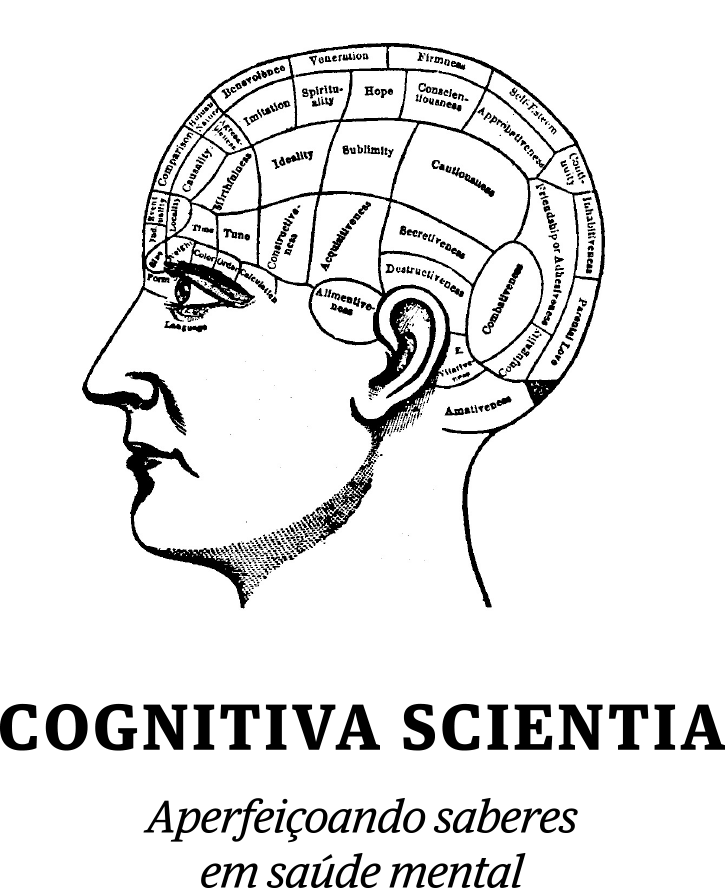 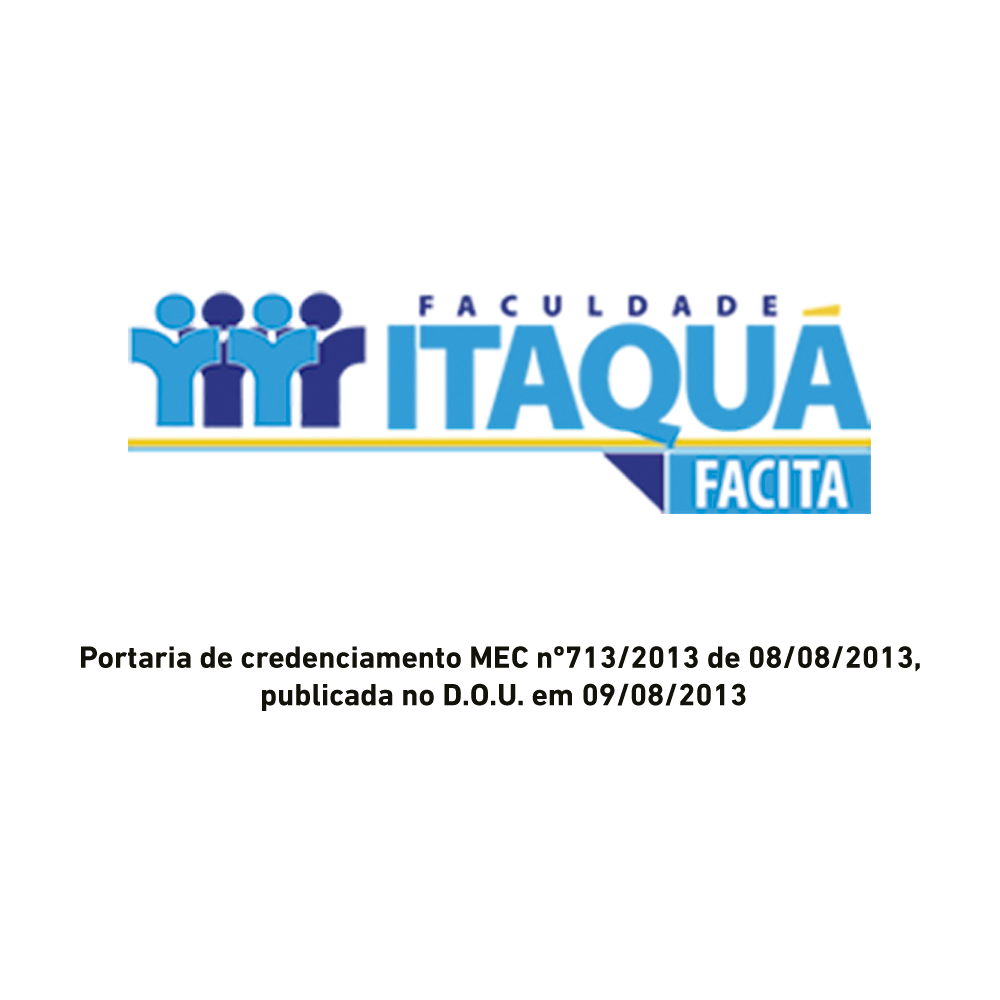 Curso de Especialização em TERAPIAS COGNITIVASSantos – SPCronograma das disciplinas:OBSERVAÇÕES: O CORPO DOSCENTE FICA SUJEITO À MODIFICAÇÕES AO LONGO DO CURSO CASO HAJA IMPREVISTOS NA AGENDA DO PROFESSOR. HAVENDO A NECESSIDADE DE SUBSTITUIÇÃO NO CORPO DOSCENTE, TEREMOS SEMPRE UM PROFISSIONAL DE MESMO NÍVEL PROFISSINAL EVITANDO PREJUÍZOS À QUALIDADE DE NOSSOS CURSOS.ALTERAÇÕES SERÃO SEMPRE COMUNIDADAS VIA –EMAIL.Dúvidas ou Informações:contato@cognitivascientia.com.brDatasCarga HoráriaDisciplinaProfessor05/05/1810 hs/aula
SábadoPsicoterapia Cognitiva e Neurociências: 
Fundamentos da Terapia Cognitiva e TRECMSc. Marco Callegaro (SC)08/06/1805 hs/aula
SextaHistória e panorama atual das Terapias CognitivasProfª Fátima Vasques (SP)09/06/1810 hs/aula
SábadoHistória e panorama atual das Terapias CognitivasProfª Fátima Vasques (SP)06/07/1805 hs/aula
SextaTerapia Comportamental Racional-Emotiva (TREC) e 
Treinamento do Controle do Stress (TCS)MSc. Regina Montelli (SP)07/07/1810 hs/aula
SábadoTerapia Comportamental Racional-Emotiva (TREC) e 
Treinamento do Controle do Stress (TCS)MSc. Regina Montelli (SP)03/08/1805 hs/aula
SextaConceitualização CognitivaPrincipais Técnicas em TCCProfa. Fátima Vasques (SP)04/08/1810 hs/aula
SábadoConceitualização CognitivaPrincipais Técnicas em TCCProfa. Fátima Vasques (SP)14/09/1805 hs/aula
SextaTerapia Cognitivo-Comportamental do 
Transtorno do PânicoMSc. Cristina Dotto (SP)15/09/1810 hs/aula
SábadoTerapia Cognitivo-Comportamental do 
Transtorno do PânicoMSc. Cristina Dotto (SP)05/10/1805 hs/aula
SextaTerapia Cognitivo-Comportamental da 
Depressão Unipolar e BipolarDr. Armando Rezende (SP)06/10/1810 hs/aula
SábadoTerapia Cognitivo-Comportamental da 
Depressão Unipolar e BipolarDr. Armando Rezende (SP)09/11/1805 hs/aula
SextaTerapia Cognitivo-Comportamental do 
Transtorno Obsessivo-CompulsivoDaniela Braga10/11/1810 hs/aula
SábadoTerapia Cognitivo-Comportamental do 
Transtorno Obsessivo-CompulsivoDaniela Braga07/12/1805 hs/aula
SextaTranstornos do Controle dos Impulsos IMSc. Tatiana Filomensky (SP)08/12/1810 hs/aula
SábadoTranstornos do Controle dos Impulsos IMSc. Tatiana Filomensky (SP)25/01/1905 hs/aula
SextaTranstornos do Controle dos Impulsos IIDra. Dora Góes (SP)26/01/1910 hs/aula
SábadoTranstornos do Controle dos Impulsos IIDra. Dora Góes (SP)15/02/1905 hs/aula
SextaTerapia Cognitiva da Ansiedade Social, 
Ansiedade Generalizada e FobiasDr. Armando Rezende (SP)16/02/1910 hs/aula
SábadoTerapia Cognitiva da Ansiedade Social, 
Ansiedade Generalizada e FobiasDr. Armando Rezende (SP)15/03/1905 hs/aula
SextaPsicoterapia Cognitiva na Dependência QuímicaDra. Eroy Aparecida da Silva (SP)16/03/0910 hs/aula
SábadoPsicoterapia Cognitiva na Dependência QuímicaDra. Eroy Aparecida da Silva (SP)05/04/1905 hs/aula
SextaPsicoterapia Cognitiva dos Transtornos AlimentaresProfa. Fátima Vasques (SP)06/04/1910 hs/aula
SábadoPsicoterapia Cognitiva dos Transtornos AlimentaresProfa. Fátima Vasques (SP)10/05/1905 hs/aula
SextaPsicoterapia Cognitiva com Crianças e AdolescentesDra. Valquíria Trícoli (SP)11/05/1910 hs/aula
SábadoPsicoterapia Cognitiva com Crianças e AdolescentesDra. Valquíria Trícoli (SP)07/06/1905 hs/aula
SextaMetodologia do Trabalho Científico I 
Elaboração do artigoProfessor local ver indicação08/06/1910 hs/aula
SábadoMetodologia do Trabalho Científico I 
Elaboração do artigoProfessor local ver indicação05/07/1905 hs/aula
SextaMetodologia do Ensino SuperiorProfessor local ver indicação06/07/1910 hs/aula
SábadoMetodologia do Ensino SuperiorProfessor local ver indicação02/08/1905 hs/aula
SextaTerapias Cognitivas de Terceira Onda: 
Terapia Comportamental Dialética (DBT)Dr. Leandro Pizzuti (RS)03/08/1910 hs/aula
SábadoTerapias Cognitivas de Terceira Onda: 
Terapia Comportamental Dialética (DBT)Dr. Leandro Pizzuti (RS)13/09/1905 hs/aula
SextaTreino de Habilidades Sociais (THS) MSc. Marco Callegaro (SC)14/09/1910 hs/aula
SábadoTreino de Habilidades Sociais (THS) MSc. Marco Callegaro (SC)04/10/1905 hs/aula
SextaMetodologia do Trabalho Científico II 
Redação Técnica e NormalizaçãoProfessor local ver indicação05/10/1910 hs/aula
SábadoMetodologia do Trabalho Científico II 
Redação Técnica e NormalizaçãoProfessor local ver indicação08/11/1905 hs/aula
SextaTerapia de Aceitação e Compromisso 
Mindfulness na prática clínicaMSc. Regina Montelli (SP)09/11/1910 hs/aula
SábadoTerapia de Aceitação e Compromisso 
Mindfulness na prática clínicaMSc. Regina Montelli (SP)06/12/1905 hs/aula
SextaTerapia Cognitiva e Transtornos SexuaisDr. Oswaldo Rodrigues (SP)07/12/1910 hs/aula
SábadoTerapia Cognitiva e Transtornos SexuaisDr. Oswaldo Rodrigues (SP)jan/2005 hs/aula
SextaTerapia Focada nos Esquemas de Jeffrey YoungProfa. Fátima Vasques (SP)jan/2010 hs/aula
SábadoTerapia Focada nos Esquemas de Jeffrey YoungProfa. Fátima Vasques (SP)fev/2005 hs/aula
SextaTerapias Cognitivas de Terceira Onda: 
Terapia Focada na Compaixão de Paul GilbertDra. Érika Leonardo de Souzafev/2010 hs/aula
SábadoTerapias Cognitivas de Terceira Onda: 
Terapia Focada na Compaixão de Paul GilbertDra. Érika Leonardo de Souza________05 hs/aula
SextaModelos Cognitivo-Construtivistas: 
Jeremy Safran e Michael MahoneyDra. Lílian Nassif (MG)mar/2010 hs/aula
SábadoModelos Cognitivo-Construtivistas: 
Jeremy Safran e Michael MahoneyDra. Lílian Nassif (MG)______05 hs/aula
SextaTerapia Focada nas Emoções 
(O Modelo Construtivista de Leslie Greenberg)Dr. Cristiano Nabuco de Abreuabr/2010 hs/aula
SábadoTerapia Focada nas Emoções 
(O Modelo Construtivista de Leslie Greenberg)Dr. Cristiano Nabuco de Abreu